Crombie Nursery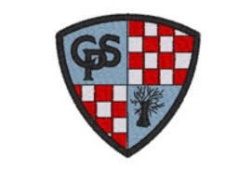 Crombie Nursery is a place where children are nurtured to become successful learners through holistic and engaging experiences.We encourage children to be independent, confident, and creative through supporting quality play both indoors and outdoors.We value and respect all children and their families, whilst maintaining positive and supportive relationships.We have fun together in order to be the best we can be.Vision, Values and AimsOur vision, values and aims are at the core of everything we do here at Crombie Nursery. They help us to create an environment within which children will feel happy, safe, and secure.Our Vision: to provide a place where children have time, space, and freedom to learn through play.to promote creativity and enquiry.to provide the best care tailored to each child’s individual needs.to support individuals to achieve.for children to be valued and celebrated.Our Values:children are always at the centre.to be available to listen to children.to support children to become confident individuals.we value play and exploration.promote health and wellbeing.allow children to make choices.provide opportunities for outdoor play in a rich learning environment.to develop strong nurturing relationships with families.Our Aims:to allow children to develop their sense of inquiry and imagination.to provide learning opportunities in all areas and environments.to help children grow as responsible, independent individuals.to support thinking and problem solving and help build self-esteem.to learn about sustainability and the environment whilst valuing nature and the outdoors.for our children to be confident, secure, and self-assured. to support the holistic development of the child through play-based pedagogy.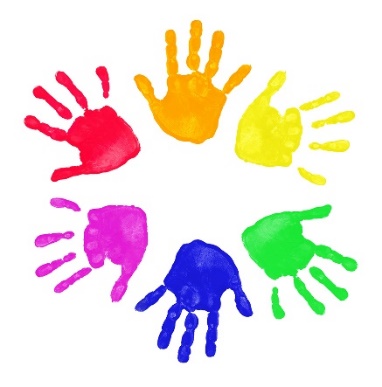 